Протокол  «Игра на местности «Разведчик» Место проведения: Привокзальный округ,  ул. Маршала Жукова (вблизи сквера 70-летия  Победы),  интерактивный парк «Рубеж обороны»Дата --------------------------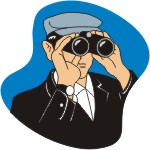 КомандаБаллыМестоПрим. 1. 2.3.4.